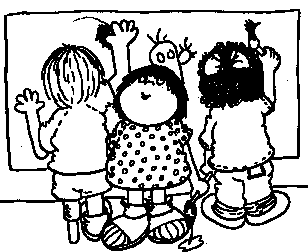 TopicWIDACCSSTextsVocabularyStrategyPracticeAssessmentsVisual ArtsBackground Knowledge Building:Frayer ModelSmall group discussion on the topic, sharing experiences.Standard 2: Language of Language ArtsELD 3-5L.2.4RL.2.1RL.2.7SL.2.1SL2.5RI.2.2RI.2.4W.2.7Fiction:The Incredible Painting of Felix Cloussseau by Jon AgeePaired Nonfiction:Electronic(iPad)Article“Elephant Artists” fromTimes for KidsMain Vocabulary:stunnedgeniuschaosnotoriousAdditional:furiousoutrageoustalentcanvasstroketechniqueShades of Meaning in SynonymsUse of ThesaurusReview:Context cluesDiscussionsGame: Make a Choice& True or FalseTreasure SentencesJournaliPad: Antonyms and Synonyms AppRanking Words Projecte.g. angry, mad, furious, outraged, indignantReadingTracking responses and participationJournal assessmentsProject rubricsCreative Writing: Artwork Review